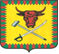 СОВЕТ МУНИЦИПАЛЬНОГО РАЙОНА «ЧИТИНСКИЙ РАЙОН»РЕШЕНИЕ25 декабря 2018  				                                                   	№ 38Об утверждении положения о порядке проведения общественных обсуждений по определению границ территорий, прилегающих к зданиям, строениям, сооружениям, помещениям, на которых не допускается розничная продажа алкогольной продукции, на территории муниципального района «Читинский район»В соответствии с пунктом 8 статьи 16 Федерального закона от 22 ноября 1995 года № 171-ФЗ «О государственном регулировании производства и оборота этилового спирта, алкогольной и спиртосодержащей продукции и об ограничении потребления (распития) алкогольной продукции», руководствуясь статьей 33 Федерального закона от 06 октября 2003 года № 131-ФЗ «Об общих принципах организации местного самоуправления в Российской Федерации», постановлением Правительства Российской Федерации от 27декабря 2012 года № 1425 «Об определении органами государственной власти субъектов Российской Федерации мест массового скопления граждан и мест нахождения источников повышенной опасности, в которых не допускается розничная продажа алкогольной продукции, а также определении органами местного самоуправления границ прилегающих к некоторым организациям и объектам территорий, на которых не допускается розничная продажа алкогольной продукции»Совет муниципального района «Читинский район»решил:1. Утвердить Положение о порядке проведения общественных обсуждений по определению границ территорий, прилегающих к зданиям, строениям, сооружениям, помещениям, на которых не допускается розничная продажа алкогольной продукции, на территории муниципального района «Читинский район» (прилагается). 2. Настоящее решение вступает в силу на следующий день, после дня его официального опубликования.3. Настоящее решение обнародовать в официальном средстве массовой информации муниципального района «Читинский район» газете «Ингода» и разместить на официальном сайте муниципального района «Читинский район» в информационно-телекоммуникационной сети «Интернет».Глава муниципального района«Читинский район»		                                            В.А. ЗахаровУТВЕРЖДЕНО решениемСовета муниципального района «Читинский район»                                                                                       от 25.12.2018 года № 38Положениео порядке проведения общественных обсуждений по определению границ территорий, прилегающих к зданиям, строениям, сооружениям, помещениям, на которых не допускается розничная продажа алкогольной продукции, на территории муниципального района «Читинский район»1. Общие положения1. Настоящий Порядок разработан в целях реализации Федерального закона от 22 ноября 1995 года № 171-ФЗ «О государственном регулировании производства и оборота этилового спирта, алкогольной и спиртосодержащей продукции и об ограничении потребления (распития) алкогольной продукции» и регулирует отношения, связанные с формой, порядком и сроками общественного обсуждения по вопросу определения границ прилегающих территорий, на которых не допускается розничная продажа алкогольной продукции (далее - общественное обсуждение).2. Организатором общественного обсуждения является администрация муниципального района «Читинский район» (далее - организатор общественного обсуждения).3. Участие в общественном обсуждении является добровольным и свободным.4. Целью общественного обсуждения является регулирование на территории муниципального района «Читинский район»отношений, связанных с оборотом этилового спирта, алкогольной и спиртосодержащей продукции, и отношений, связанных с потреблением (распитием) алкогольной продукции, в части определения границ территорий, прилегающих:к зданиям, строениям, сооружениям, помещениям, находящимся во владении и (или) пользовании образовательных организаций (за исключением организаций дополнительного образования, организаций дополнительного профессионального образования);к зданиям, строениям, сооружениям, помещениям, находящимся во владении и (или) пользовании организаций, осуществляющих обучение несовершеннолетних;к зданиям, строениям, сооружениям, помещениям, находящимся во владении и (или) пользовании юридических лиц независимо от организационно-правовой формы и индивидуальных предпринимателей, осуществляющих в качестве основного (уставного) вида деятельности медицинскую деятельность или осуществляющих медицинскую деятельность наряду с основной (уставной) деятельностью на основании лицензии, выданной в порядке, установленном законодательством Российской Федерации, за исключением видов медицинской деятельности по перечню, утвержденному Правительством Российской Федерации;к спортивным сооружениям, которые являются объектами недвижимости и права на которые зарегистрированы в установленном порядке;на вокзалах;в местах нахождения источников повышенной опасности, определяемых органами государственной власти Забайкальского края в порядке, установленном Правительством Российской Федерации.2. Формы общественного обсуждения5. Проведение общественного обсуждения осуществляется в отношении проекта решениямуниципального района «Читинский район», определяющегограницы прилегающих территорий, на которых не допускается розничная продажа алкогольной продукции (далее – проект решения).6.Проведение общественного обсуждения проекта решения осуществляется в форме публичных слушаний или путем размещения материалов на официальном сайте муниципального района «Читинский район»в информационно-телекоммуникационной сети «Интернет».7.Порядок проведения публичных слушаний устанавливается муниципальным нормативным правовым актом представительного органа муниципального района «Читинский район»в соответствии со статьей 28 Федерального закона от 06 октября 2003 года № 131- ФЗ «Об общих принципах организации местного самоуправления в Российской Федерации».3. Порядок проведения общественного обсуждения путем размещения материалов на официальном сайтев информационно-телекоммуникационной сети «Интернет»8. Общественное обсуждение проекта решения проводится путем размещения материалов на официальном сайте муниципального района «Читинский район»в информационно-телекоммуникационной сети «Интернет» по адресу: http://читинск.забайкальскийкрай.рф.9. Предложения и замечания направляются в период проведения общественного обсуждения на электронную почту организатора общественного обсуждения e356761@yandex.ruили по средствам почтовой связи по адресу: 672002г. Чита, ул. Ленина, 157.10. Общественное обсуждение проводится публично и открыто, с привлечением к участию в нем представителей различных профессиональных и социальных групп, в том числе лиц, права и законные интересы которых затрагивает или может затронуть проект решения.11. Участники общественного обсуждения вправе свободно выражать свое мнение и вносить предложения по вопросам, вынесенным на общественное обсуждение.12.  За 3 рабочих дня до начала проведения общественного обсуждения, организатор общественного обсуждения обеспечивает размещение в информационных источниках, указанных в пункте 8 раздела 3 настоящего Порядка, следующей информации:12.1. наименование проекта решения;12.2. сроки начала и окончания проведения общественного обсуждения по проекту решения, а также информацию о способах направления предложений и замечаний;12.3. юридический адрес и электронный адрес организатора общественного обсуждения, контактные телефоны лица, ответственного за приём предложений и замечаний;12.4.требования к оформлению участниками общественного обсуждения предложений и замечаний.13. При направлении предложений и замечаний к проекту решения указываются сведения об участнике общественного обсуждения:13.1. фамилия, имя, отчество (при наличии), контактные данные (для физического лица);13.2. полное наименование, фамилия, имя, отчество (при наличии) представителя, контактные данные (для юридического лица).14. Организатор общественного обсуждения обеспечивает всем участникам общественного обсуждения свободный доступ к имеющимся в его распоряжении материалам, касающимся вопроса определения границ прилегающих территорий, на которых не допускается розничная продажа алкогольной продукции.15. Продолжительность общественного обсуждения, составляет 30 календарных дней со дня размещения проекта решенияна официальном сайтемуниципального района «Читинский район» в информационно-телекоммуникационной сети «Интернет».16. Предложения и замечания по вопросу определения границ прилегающих территорий, на которых не допускается розничная продажа алкогольной продукции, поступившие после срока окончания проведения общественного обсуждения, не учитываются.4. Определение результатов общественного обсуждения17.Предложения и замечания общественного обсуждения носят рекомендательный характер.18. По результатам проведения общественного обсуждения разработчик готовит итоговый документ (протокол) о результатах проведения общественного обсуждения.19.Итоговый документ (протокол) о результатах проведения общественного обсуждения размещается на официальном сайте администрации муниципального района «Читинский район»в информационно-телекоммуникационной сети «Интернет» не позднее чем через 10 рабочих дней после окончания срока проведения общественного обсуждения.____________________